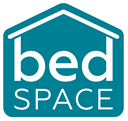 Post:					Support Worker (Solo Placements)Responsible to:			Team ManagerJob Purpose:To be responsible for the provision of 24/7 one on one support for Vulnerable people (Service Users) for Bedspace.Principal Accountabilities To assist the Service Users allocated Social Worker in the delivery of the service.Deliver ASDAN independent living programme.Conduct welcome and induction for Service Users  Ongoing assessments of Service Users’ needs Provide ongoing support and monitoring of Service UsersAssist in access to education and health provisions.Preparation of reportsMaintaining regular contact with Service UsersInforming Service Users of support groupsAssist Move-On of Service Users To accurately record, create, maintain and update electronic records in respect of our Service Users.Light household duties and cleaning.To prepare for and attend meetings as required or directed. To provide mediation to Service Users as required and/or directed. To effectively use IT packages to support the work of the company.To work effectively and cooperatively across multi disciplinary teams. To observe and maintain strict confidentiality in respect of the Service Users, Clients and Company. To pro-actively assist in the development of policies and procedures of the Company.  To report any housing issues to the Services Department and to assist, where required, in the resolution of any defects.To undertake On-Call duties as directed.To participate, where required, in office reception duties. To be able to work a 24/7 shift - sleeping and/or waking nights. Shifts are generally 10am - midnight with a midnight - 8am sleep.Able to show flexibility to cover all offices across the company as and when requiredTo support the management team in implementing policy decisions and objectives.To carryout 1:1 meetings with the young person and record appropriately on REMAS.General Accountabilities Ensuring the highest standards of quality are achieved in all duties carried out.Communicating effectively within the team, with other teams and across the company.Conducting all activities in a manner in line with the company’s vision, promoting good external relations and a positive image of the company.Responsible for meeting individual performance targets as agreed with the post holder’s manager. Supporting the culture of cross sectional working, encouraging a culture of project work focusing on the objectives of the company. Actively participating or leading in projects and corporate tasks as required.Health and Safety The post holder is required to carry out the duties in accordance with the company Health and Safety policies and procedures.DiversityThe post holder is required to have due regard to equal opportunities at all times and to work in a fair and reasonable manner towards all people, ensuring service standards are maintained for all cultures. Confidentiality The post holder is required to observe and maintain strict confidentiality in respect of Service Users, clients and all company information.Other DutiesThe duties and responsibilities in this role profile are not exhaustive.  The post holder may be required to undertake other duties that may be required from time to time within the general scope of the post.  Any such duties should not substantially change the general character of the post.  Duties and responsibilities outside the general scope of this post will be mutually agreed with the post holder.Person Specification Post of Support WorkerJob Specific CompetencesEssentialDesirable Qualifications / RequirementsHigh standard of general education. ENVQ Level 3 Health & Social Care - Children and young People (CCYP) or equivalent. EEnhanced DBS record.EWillingness to undertake further training.ECurrent full driving licence with business InsuranceEExperienceIn a relative social care environment.Experience of working in a Residential settingIn dealing with individuals from ethnic minority groups.In dealing with vulnerable people from possible problematic background.In conflict management.Frequent use of computerised admin systems in busy working environment. EEEDDDAptitudeGood written, verbal, and communication skills.Negotiation skills.Able to work to tight deadlines and be computer literate.Able to deal with conflict situations in a calm yet firm manner.Able to make quality decisions under pressure.Effective use of time management.Take on new ideas and be adaptable to ‘change’.Able to follow policies and procedures taking appropriate action when necessaryTo meet administrive targetsAbility to risk assess situations effectivelyEEEEEEEEEEKnowledgeWorking knowledge of supported living requirements and issues. Understanding of housing issues affecting vulnerable People.Understanding of current issues affecting Vulnerable People.EEDDisposition Enthusiastic and confident with a positive attitude.Versatile, flexible and cooperative approach to work.Work effectively across multi disciplinary teams.Ability to maintain confidentiality.Credible with staff and Service Users.Willingness to work unsocial hours.Committed to self developmentEEEEEEECommunicationSharing information on a need to know basis only, both verbally and non-verbally, encouraging others to speak and listening to their views.Selects appropriate means of communicating.Listens, receptive to ideas and the feelings and concerns of others.Tolerates differences and is willing to listen to others views.Displays ease in establishing and maintaining rapport across hierarchical and functional boundaries.Team WorkSupporting, co-operating and working with others to achieve common objectives.Motivates self and others to achieve team objectives.Can work in a climate where people can work together and learn from each other.Respectful of others in the team.Recognises the importance of trust and tolerance of failure.Customer ServiceAccurately identifying the needs of internal and external customers and works to exceed their expectations. Takes pride in turning a negative situation into a positive one.Planning and OrganisingIdentify meaningful, practical techniques and processes that allow priorities to be met.Adapts to changes and revises the plan accordingly, communicating and working to the new plan.Problem SolvingTakes action to avoid problems or resolve with solutions that fits the needs of the business.Generates or finds a variety of possible solutions to solve problems.Resilience and TenacityOvercomes obstacles and delivers results by showing tenacity and persistence.Takes responsibility for their own mental and physical well-being.Deals with setbacks in a mature manner.Pursues goals with resolve, in the face of obstacles, setbacks and pressure of other work.Takes full responsibility for their decisions.Self DevelopmentAbility to identify and maintain a high standard of professionalism and performance by identifying and creating self development opportunities.Seeks feedback in order to improve performance.MotivatingEncourages and supports others, making them want to achieve both organisational and personal objectives.Inspires trust and confidence in others by being fair, open and accessible and is seen to advise and support others.Managing ChangeMakes change happen, looks ahead to assess the need for change and sells the benefits.Escalates issues to ensure that obstacles do not prevent change happening.Improving PerformanceIdentifies methods of improving own and others’ performance to meet organisational objectives.Is willing to impart knowledge and information to others and give feedback pro-actively.